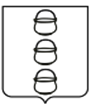 ГЛАВА
ГОРОДСКОГО ОКРУГА КОТЕЛЬНИКИ
МОСКОВСКОЙ ОБЛАСТИПОСТАНОВЛЕНИЕ12.10.2023  №  1074 – ПГг. КотельникиО внесении изменений в постановление главы городского округа Котельники Московской области от 28.10.2022 №1137-ПГ «Об утверждении муниципальной программы «Культура и туризм»Руководствуясь статьей 179 Бюджетного кодекса Российской Федерации, Федеральным законом от 06.10.2003 № 131-ФЗ «Об общих принципах организации местного самоуправления в Российской Федерации» и постановлением главы городского округа Котельники Московской области от 24.12.2021 № 1351-ПГ «Об утверждении Порядка разработки и реализации муниципальных программ городского округа Котельники Московской области», постановляю:       1. Внести в муниципальную программу городского округа Котельники «Культура и туризм», утвержденную постановлением главы городского округа Котельники Московской области от 28.10.2022 №1137-ПГ «Об утверждении муниципальной программы «Культура и туризм» (с изменениями, внесенными постановлениями главы городского округа Котельники Московской области от 07.12.2022 № 1305 - ПГ, от 17.02.2023 № 156 - ПГ, от 07.03.2023 № 234 - ПГ, от 30.03.2023 № 333 - ПГ, от 19.06.2023 № 604 – ПГ, от 08.08.2023 № 790 – ПГ, от 28.08.2023 № 868- ПГ), следующие изменения:  1.1 Паспорта муниципальной программы «Культура и туризм» изложить в новой редакции (приложение 1).           1.2. Перечень мероприятий муниципальной подпрограммы 4 «Развитие профессионального искусства, гастрольно-концертной и культурно-досуговой деятельности, кинематографии» изложить в новой редакции (приложение 2).            2. Отделу информационного обеспечения управления внутренней политики муниципальному казенному учреждению «Развитие Котельники» обеспечить официальное опубликование настоящего постановления на интернет - портале городского округа Котельники Московской области в сети «Интернет».            3. Ответственным  за исполнение настоящего постановления назначить начальника отдела культуры и туризма управления развития отраслей социальной сферы администрации городского округа Котельники Московской области Литвинову Е.В.4. Контроль за выполнением настоящего постановления оставляю за собой.Глава городского округаКотельники Московской области						    С.А. ЖигалкинПриложение 1к постановлению главы городского округаКотельники Московской областиот 12.10.2023 № 1074 – ПГПаспорт муниципальной программы «Культура и туризм»Приложение 2к постановлению главы городского округаКотельники Московской областиот 12.10.2023 № 1074 – ПГПереченьмероприятий подпрограммы 4«Развитие профессионального искусства, гастрольно-концертной и культурно-досуговой деятельности, кинематографии»Координатор муниципальной программы Глава городского округа Котельники Московской области С.А.Жигалкин  Глава городского округа Котельники Московской области С.А.Жигалкин  Глава городского округа Котельники Московской области С.А.Жигалкин  Глава городского округа Котельники Московской области С.А.Жигалкин  Глава городского округа Котельники Московской области С.А.Жигалкин  Глава городского округа Котельники Московской области С.А.Жигалкин Муниципальный заказчик программыАдминистрация городского округа Котельники Московской областиАдминистрация городского округа Котельники Московской областиАдминистрация городского округа Котельники Московской областиАдминистрация городского округа Котельники Московской областиАдминистрация городского округа Котельники Московской областиАдминистрация городского округа Котельники Московской областиЦели муниципальной программыСохранение единого культурного пространства.Создание условий для реализации жителями города творческого потенциала; обеспечение равного доступа граждан к знаниям, информации, культурным ценностям, повышение качества жизни населения городского округа путем развития услуг в сфере культуры и туризмаСохранение единого культурного пространства.Создание условий для реализации жителями города творческого потенциала; обеспечение равного доступа граждан к знаниям, информации, культурным ценностям, повышение качества жизни населения городского округа путем развития услуг в сфере культуры и туризмаСохранение единого культурного пространства.Создание условий для реализации жителями города творческого потенциала; обеспечение равного доступа граждан к знаниям, информации, культурным ценностям, повышение качества жизни населения городского округа путем развития услуг в сфере культуры и туризмаСохранение единого культурного пространства.Создание условий для реализации жителями города творческого потенциала; обеспечение равного доступа граждан к знаниям, информации, культурным ценностям, повышение качества жизни населения городского округа путем развития услуг в сфере культуры и туризмаСохранение единого культурного пространства.Создание условий для реализации жителями города творческого потенциала; обеспечение равного доступа граждан к знаниям, информации, культурным ценностям, повышение качества жизни населения городского округа путем развития услуг в сфере культуры и туризмаСохранение единого культурного пространства.Создание условий для реализации жителями города творческого потенциала; обеспечение равного доступа граждан к знаниям, информации, культурным ценностям, повышение качества жизни населения городского округа путем развития услуг в сфере культуры и туризмаПеречень подпрограммМуниципальные заказчики подпрограммМуниципальные заказчики подпрограммМуниципальные заказчики подпрограммМуниципальные заказчики подпрограммМуниципальные заказчики подпрограммМуниципальные заказчики подпрограмм3. Подпрограмма III «Развитие библиотечного дела»Администрация городского округа Котельники Московской областиАдминистрация городского округа Котельники Московской областиАдминистрация городского округа Котельники Московской областиАдминистрация городского округа Котельники Московской областиАдминистрация городского округа Котельники Московской областиАдминистрация городского округа Котельники Московской области4. Подпрограмма IV «Развитие профессионального искусства, гастрольно-концертной и культурно-досуговой деятельности, кинематографии»Администрация городского округа Котельники Московской областиАдминистрация городского округа Котельники Московской областиАдминистрация городского округа Котельники Московской областиАдминистрация городского округа Котельники Московской областиАдминистрация городского округа Котельники Московской областиАдминистрация городского округа Котельники Московской области5. Подпрограмма V «Укрепление материально-технической базы муниципальных учреждений культуры»Администрация городского округа Котельники Московской областиАдминистрация городского округа Котельники Московской областиАдминистрация городского округа Котельники Московской областиАдминистрация городского округа Котельники Московской областиАдминистрация городского округа Котельники Московской областиАдминистрация городского округа Котельники Московской области6. Подпрограмма VI «Развитие образования в сфере культуры»Администрация городского округа Котельники Московской областиАдминистрация городского округа Котельники Московской областиАдминистрация городского округа Котельники Московской областиАдминистрация городского округа Котельники Московской областиАдминистрация городского округа Котельники Московской областиАдминистрация городского округа Котельники Московской областиКраткая характеристика подпрограмм3. Подпрограмма III «Развитие библиотечного дела»3. Подпрограмма III «Развитие библиотечного дела»3. Подпрограмма III «Развитие библиотечного дела»3. Подпрограмма III «Развитие библиотечного дела»3. Подпрограмма III «Развитие библиотечного дела»3. Подпрограмма III «Развитие библиотечного дела»Краткая характеристика подпрограмм4. Подпрограмма IV «Развитие профессионального искусства, гастрольно-концертной и культурно-досуговой деятельности, кинематографии» направлена на обеспечение функций муниципальных театрально-концертных учреждений Московской области; проведение праздничных и культурно-массовых мероприятий и творческих проектов регионального (Московской области) и межмуниципального значения в сфере культуры4. Подпрограмма IV «Развитие профессионального искусства, гастрольно-концертной и культурно-досуговой деятельности, кинематографии» направлена на обеспечение функций муниципальных театрально-концертных учреждений Московской области; проведение праздничных и культурно-массовых мероприятий и творческих проектов регионального (Московской области) и межмуниципального значения в сфере культуры4. Подпрограмма IV «Развитие профессионального искусства, гастрольно-концертной и культурно-досуговой деятельности, кинематографии» направлена на обеспечение функций муниципальных театрально-концертных учреждений Московской области; проведение праздничных и культурно-массовых мероприятий и творческих проектов регионального (Московской области) и межмуниципального значения в сфере культуры4. Подпрограмма IV «Развитие профессионального искусства, гастрольно-концертной и культурно-досуговой деятельности, кинематографии» направлена на обеспечение функций муниципальных театрально-концертных учреждений Московской области; проведение праздничных и культурно-массовых мероприятий и творческих проектов регионального (Московской области) и межмуниципального значения в сфере культуры4. Подпрограмма IV «Развитие профессионального искусства, гастрольно-концертной и культурно-досуговой деятельности, кинематографии» направлена на обеспечение функций муниципальных театрально-концертных учреждений Московской области; проведение праздничных и культурно-массовых мероприятий и творческих проектов регионального (Московской области) и межмуниципального значения в сфере культуры4. Подпрограмма IV «Развитие профессионального искусства, гастрольно-концертной и культурно-досуговой деятельности, кинематографии» направлена на обеспечение функций муниципальных театрально-концертных учреждений Московской области; проведение праздничных и культурно-массовых мероприятий и творческих проектов регионального (Московской области) и межмуниципального значения в сфере культурыКраткая характеристика подпрограмм5. Подпрограмма V «Укрепление материально-технической базы муниципальных учреждений культуры» направлена на модернизацию материально-технической базы объектов культуры путем проведения капитального ремонта и технического переоснащения современным непроизводственным оборудованием муниципальных учреждений культуры. Также будут реализованы мероприятия, направленные на создания доступной среды на объектах организаций культуры для инвалидов и лиц с ограниченными возможностями здоровья в целях получения услуг в сфере культуры5. Подпрограмма V «Укрепление материально-технической базы муниципальных учреждений культуры» направлена на модернизацию материально-технической базы объектов культуры путем проведения капитального ремонта и технического переоснащения современным непроизводственным оборудованием муниципальных учреждений культуры. Также будут реализованы мероприятия, направленные на создания доступной среды на объектах организаций культуры для инвалидов и лиц с ограниченными возможностями здоровья в целях получения услуг в сфере культуры5. Подпрограмма V «Укрепление материально-технической базы муниципальных учреждений культуры» направлена на модернизацию материально-технической базы объектов культуры путем проведения капитального ремонта и технического переоснащения современным непроизводственным оборудованием муниципальных учреждений культуры. Также будут реализованы мероприятия, направленные на создания доступной среды на объектах организаций культуры для инвалидов и лиц с ограниченными возможностями здоровья в целях получения услуг в сфере культуры5. Подпрограмма V «Укрепление материально-технической базы муниципальных учреждений культуры» направлена на модернизацию материально-технической базы объектов культуры путем проведения капитального ремонта и технического переоснащения современным непроизводственным оборудованием муниципальных учреждений культуры. Также будут реализованы мероприятия, направленные на создания доступной среды на объектах организаций культуры для инвалидов и лиц с ограниченными возможностями здоровья в целях получения услуг в сфере культуры5. Подпрограмма V «Укрепление материально-технической базы муниципальных учреждений культуры» направлена на модернизацию материально-технической базы объектов культуры путем проведения капитального ремонта и технического переоснащения современным непроизводственным оборудованием муниципальных учреждений культуры. Также будут реализованы мероприятия, направленные на создания доступной среды на объектах организаций культуры для инвалидов и лиц с ограниченными возможностями здоровья в целях получения услуг в сфере культуры5. Подпрограмма V «Укрепление материально-технической базы муниципальных учреждений культуры» направлена на модернизацию материально-технической базы объектов культуры путем проведения капитального ремонта и технического переоснащения современным непроизводственным оборудованием муниципальных учреждений культуры. Также будут реализованы мероприятия, направленные на создания доступной среды на объектах организаций культуры для инвалидов и лиц с ограниченными возможностями здоровья в целях получения услуг в сфере культурыКраткая характеристика подпрограмм6. Подпрограмма VI «Развитие образования в сфере культуры» направлена на финансовое обеспечение реализации прав граждан на получение профессионального образования в сфере культуры, а также обеспечение мер социальной поддержки обучающихся в образовательных организациях, в том числе детей-сирот и детей, оставшихся без попечения родителей, обучающихся в системе профессионального образования Московской области в сфере культуры. Также будут реализованы мероприятия, направленные на создания доступной среды на объектах дополнительного образования сферы культуры для инвалидов и лиц с ограниченными возможностями здоровья в целях получения услуг в сфере дополнительного образования сферы культуры6. Подпрограмма VI «Развитие образования в сфере культуры» направлена на финансовое обеспечение реализации прав граждан на получение профессионального образования в сфере культуры, а также обеспечение мер социальной поддержки обучающихся в образовательных организациях, в том числе детей-сирот и детей, оставшихся без попечения родителей, обучающихся в системе профессионального образования Московской области в сфере культуры. Также будут реализованы мероприятия, направленные на создания доступной среды на объектах дополнительного образования сферы культуры для инвалидов и лиц с ограниченными возможностями здоровья в целях получения услуг в сфере дополнительного образования сферы культуры6. Подпрограмма VI «Развитие образования в сфере культуры» направлена на финансовое обеспечение реализации прав граждан на получение профессионального образования в сфере культуры, а также обеспечение мер социальной поддержки обучающихся в образовательных организациях, в том числе детей-сирот и детей, оставшихся без попечения родителей, обучающихся в системе профессионального образования Московской области в сфере культуры. Также будут реализованы мероприятия, направленные на создания доступной среды на объектах дополнительного образования сферы культуры для инвалидов и лиц с ограниченными возможностями здоровья в целях получения услуг в сфере дополнительного образования сферы культуры6. Подпрограмма VI «Развитие образования в сфере культуры» направлена на финансовое обеспечение реализации прав граждан на получение профессионального образования в сфере культуры, а также обеспечение мер социальной поддержки обучающихся в образовательных организациях, в том числе детей-сирот и детей, оставшихся без попечения родителей, обучающихся в системе профессионального образования Московской области в сфере культуры. Также будут реализованы мероприятия, направленные на создания доступной среды на объектах дополнительного образования сферы культуры для инвалидов и лиц с ограниченными возможностями здоровья в целях получения услуг в сфере дополнительного образования сферы культуры6. Подпрограмма VI «Развитие образования в сфере культуры» направлена на финансовое обеспечение реализации прав граждан на получение профессионального образования в сфере культуры, а также обеспечение мер социальной поддержки обучающихся в образовательных организациях, в том числе детей-сирот и детей, оставшихся без попечения родителей, обучающихся в системе профессионального образования Московской области в сфере культуры. Также будут реализованы мероприятия, направленные на создания доступной среды на объектах дополнительного образования сферы культуры для инвалидов и лиц с ограниченными возможностями здоровья в целях получения услуг в сфере дополнительного образования сферы культуры6. Подпрограмма VI «Развитие образования в сфере культуры» направлена на финансовое обеспечение реализации прав граждан на получение профессионального образования в сфере культуры, а также обеспечение мер социальной поддержки обучающихся в образовательных организациях, в том числе детей-сирот и детей, оставшихся без попечения родителей, обучающихся в системе профессионального образования Московской области в сфере культуры. Также будут реализованы мероприятия, направленные на создания доступной среды на объектах дополнительного образования сферы культуры для инвалидов и лиц с ограниченными возможностями здоровья в целях получения услуг в сфере дополнительного образования сферы культурыИсточники финансирования государственной программы, в том числе по годам реализации программы, тыс. руб.:Всего2023 год2024 год2025 год2026 год2027 год Средства бюджета Московской области3224,292991,80112,8119,690,000,00Средства федерального бюджета427,61143,56143,56140,490,000,00Средства бюджета городского округа Котельники525506,42105642,68105141,74105074,00104824,00104824,00Внебюджетные источники000000Всего, в том числе по годам529158,32108778,04105398,10105334,18104824,00104824,00№ п/пМероприятие подпрограммыСроки 
исполнения, годыИсточник 
финансированияВсего (тыс.руб.)Всего (тыс.руб.)Объем финансирования по годам (тыс.руб.)Объем финансирования по годам (тыс.руб.)Объем финансирования по годам (тыс.руб.)Объем финансирования по годам (тыс.руб.)Объем финансирования по годам (тыс.руб.)Объем финансирования по годам (тыс.руб.)Объем финансирования по годам (тыс.руб.)Объем финансирования по годам (тыс.руб.)Объем финансирования по годам (тыс.руб.)Объем финансирования по годам (тыс.руб.)Объем финансирования по годам (тыс.руб.)Ответственный за         
выполнение мероприятия№ п/пМероприятие подпрограммыСроки 
исполнения, годыИсточник 
финансированияВсего (тыс.руб.)Всего (тыс.руб.)2023 год2023 год2023 год2023 год2023 год2023 год2023 год2024 год2025 год2026 год2027 год2Основное мероприятие 02Реализация отдельных функций органа местного самоуправления в сфере культуры2023-2027Итого0000000000000Отдел культуры и туризма управление развития отраслей социальный сферы 2Основное мероприятие 02Реализация отдельных функций органа местного самоуправления в сфере культуры2023-2027Средства бюджета Московской области0000000000000Отдел культуры и туризма управление развития отраслей социальный сферы 2Основное мероприятие 02Реализация отдельных функций органа местного самоуправления в сфере культуры2023-2027Средства федерального бюджета 0000000000000Отдел культуры и туризма управление развития отраслей социальный сферы 2Основное мероприятие 02Реализация отдельных функций органа местного самоуправления в сфере культуры2023-2027Средства бюджета городского округа Котельники0000000000000Отдел культуры и туризма управление развития отраслей социальный сферы 2Основное мероприятие 02Реализация отдельных функций органа местного самоуправления в сфере культуры2023-2027Внебюджетные средства0000000000000Отдел культуры и туризма управление развития отраслей социальный сферы 2.1Мероприятие 02.01 Организация и проведение независимой оценки качества оказания услуг муниципальными учреждениями культуры2023-2027Итого0000000000000Отдел культуры и туризма управление развития отраслей социальный сферы 2.1Мероприятие 02.01 Организация и проведение независимой оценки качества оказания услуг муниципальными учреждениями культуры2023-2027Средства бюджета Московской области0000000000000Отдел культуры и туризма управление развития отраслей социальный сферы 2.1Мероприятие 02.01 Организация и проведение независимой оценки качества оказания услуг муниципальными учреждениями культуры2023-2027Средства федерального бюджета 0000000000000Отдел культуры и туризма управление развития отраслей социальный сферы 2.1Мероприятие 02.01 Организация и проведение независимой оценки качества оказания услуг муниципальными учреждениями культуры2023-2027Средства бюджета городского округа Котельники0000000000000Отдел культуры и туризма управление развития отраслей социальный сферы 2.1Мероприятие 02.01 Организация и проведение независимой оценки качества оказания услуг муниципальными учреждениями культуры2023-2027Внебюджетные средства0000000000000Отдел культуры и туризма управление развития отраслей социальный сферы 2.1Оказаны услуги по проведению независимой оценки качества условий оказания услуг организаций культуры, (ед.)ххВсего Всего Итого 2023 годВ том числе по кварталам:В том числе по кварталам:В том числе по кварталам:В том числе по кварталам:В том числе по кварталам:В том числе по кварталам:2024 год 2025 год2026 год2027 годОтдел культуры и туризма управление развития отраслей социальный сферы 2.1Оказаны услуги по проведению независимой оценки качества условий оказания услуг организаций культуры, (ед.)ххВсего Всего Итого 2023 годIIIIIIIVIVIV2024 год 2025 год2026 год2027 годОтдел культуры и туризма управление развития отраслей социальный сферы 2.1Оказаны услуги по проведению независимой оценки качества условий оказания услуг организаций культуры, (ед.)хх-------------Отдел культуры и туризма управление развития отраслей социальный сферы 2.2Мероприятие 02.02Стипендии выдающимся деятелям культуры, искусства и молодым авторам2023-2027Итого0000000000000Отдел культуры и туризма управление развития отраслей социальный сферы 2.2Мероприятие 02.02Стипендии выдающимся деятелям культуры, искусства и молодым авторам2023-2027Средства бюджета Московской области0000000000000Отдел культуры и туризма управление развития отраслей социальный сферы 2.2Мероприятие 02.02Стипендии выдающимся деятелям культуры, искусства и молодым авторам2023-2027Средства федерального бюджета 0000000000000Отдел культуры и туризма управление развития отраслей социальный сферы 2.2Мероприятие 02.02Стипендии выдающимся деятелям культуры, искусства и молодым авторам2023-2027Средства бюджета городского округа Котельники0000000000000Отдел культуры и туризма управление развития отраслей социальный сферы 2.2Мероприятие 02.02Стипендии выдающимся деятелям культуры, искусства и молодым авторам2023-2027Внебюджетные средства0000000000000Отдел культуры и туризма управление развития отраслей социальный сферы 2.2Предоставлена стипендия главы муниципального образования Московской области, (чел.)ххВсего Всего Итого 2023 годВ том числе по кварталам:В том числе по кварталам:В том числе по кварталам:В том числе по кварталам:В том числе по кварталам:В том числе по кварталам:2024 год 2025 год2026 год2027 годОтдел культуры и туризма управление развития отраслей социальный сферы 2.2Предоставлена стипендия главы муниципального образования Московской области, (чел.)ххВсего Всего Итого 2023 годIIIIIIIVIVIV2024 год 2025 год2026 год2027 годОтдел культуры и туризма управление развития отраслей социальный сферы 2.2Предоставлена стипендия главы муниципального образования Московской области, (чел.)хх19191919000000000Отдел культуры и туризма управление развития отраслей социальный сферы 3Основное мероприятие 03Поддержка некоммерческих организаций, не являющихся государственными (муниципальными) учреждениями2023-2027Итого0000000000000Отдел культуры и туризма управление развития отраслей социальный сферы 3Основное мероприятие 03Поддержка некоммерческих организаций, не являющихся государственными (муниципальными) учреждениями2023-2027Средства бюджета Московской области0000000000000Отдел культуры и туризма управление развития отраслей социальный сферы 3Основное мероприятие 03Поддержка некоммерческих организаций, не являющихся государственными (муниципальными) учреждениями2023-2027Средства федерального бюджета 0000000000000Отдел культуры и туризма управление развития отраслей социальный сферы 3Основное мероприятие 03Поддержка некоммерческих организаций, не являющихся государственными (муниципальными) учреждениями2023-2027Средства бюджета городского округа Котельники0000000000000Отдел культуры и туризма управление развития отраслей социальный сферы 3Основное мероприятие 03Поддержка некоммерческих организаций, не являющихся государственными (муниципальными) учреждениями2023-2027Внебюджетные средства0000000000000Отдел культуры и туризма управление развития отраслей социальный сферы 3.1Мероприятие 03.01 Поддержка некоммерческих организаций на реализацию проектов в сфере культуры2023-2027Итого0000000000000Отдел культуры и туризма управление развития отраслей социальный сферы 3.1Мероприятие 03.01 Поддержка некоммерческих организаций на реализацию проектов в сфере культуры2023-2027Средства бюджета Московской области0000000000000Отдел культуры и туризма управление развития отраслей социальный сферы 3.1Мероприятие 03.01 Поддержка некоммерческих организаций на реализацию проектов в сфере культуры2023-2027Средства федерального бюджета 0000000000000Отдел культуры и туризма управление развития отраслей социальный сферы 3.1Мероприятие 03.01 Поддержка некоммерческих организаций на реализацию проектов в сфере культуры2023-2027Средства бюджета городского округа Котельники0000000000000Отдел культуры и туризма управление развития отраслей социальный сферы 3.1Мероприятие 03.01 Поддержка некоммерческих организаций на реализацию проектов в сфере культуры2023-2027Внебюджетные средства0000000000000Отдел культуры и туризма управление развития отраслей социальный сферы 3.1(наименование результата выполнения мероприятия, ед.измерения)ххВсего Всего Итого 2023 годВ том числе по кварталам:В том числе по кварталам:В том числе по кварталам:В том числе по кварталам:В том числе по кварталам:В том числе по кварталам:2024 год 2025 год2026 год2027 годОтдел культуры и туризма управление развития отраслей социальный сферы 3.1(наименование результата выполнения мероприятия, ед.измерения)ххВсего Всего Итого 2023 годIIIIIIIVIVIV2024 год 2025 год2026 год2027 годОтдел культуры и туризма управление развития отраслей социальный сферы 3.1(наименование результата выполнения мероприятия, ед.измерения)хх-------------Отдел культуры и туризма управление развития отраслей социальный сферы 4.Основное мероприятие 04Обеспечение функций культурно-досуговых учреждений2023-2027Итого302480,0302480,059536,059536,059536,059536,059536,059536,059536,060736,060736,060736,060736,0Отдел культуры и туризма управление развития отраслей социальный сферы 4.Основное мероприятие 04Обеспечение функций культурно-досуговых учреждений2023-2027Средства бюджета Московской области0000000000000Отдел культуры и туризма управление развития отраслей социальный сферы 4.Основное мероприятие 04Обеспечение функций культурно-досуговых учреждений2023-2027Средства федерального бюджета 0000000000000Отдел культуры и туризма управление развития отраслей социальный сферы 4.Основное мероприятие 04Обеспечение функций культурно-досуговых учреждений2023-2027Средства бюджета городского округа Котельники302480,0302480,059536,059536,059536,059536,059536,059536,059536,060736,060736,060736,060736,0Отдел культуры и туризма управление развития отраслей социальный сферы 4.Основное мероприятие 04Обеспечение функций культурно-досуговых учреждений2023-2027Внебюджетные средства0000000000000Отдел культуры и туризма управление развития отраслей социальный сферы 4.1Мероприятие 04.01Расходы на обеспечение деятельности (оказание услуг) муниципальных учреждений - культурно-досуговые учреждения2023-2027Итого302300,0302300,059500,059500,059500,059500,059500,059500,059500,060700,060700,060700,060700,0Отдел культуры и туризма управление развития отраслей социальный сферы 4.1Мероприятие 04.01Расходы на обеспечение деятельности (оказание услуг) муниципальных учреждений - культурно-досуговые учреждения2023-2027Средства бюджета Московской области0000000000000Отдел культуры и туризма управление развития отраслей социальный сферы 4.1Мероприятие 04.01Расходы на обеспечение деятельности (оказание услуг) муниципальных учреждений - культурно-досуговые учреждения2023-2027Средства федерального бюджета 0000000000000Отдел культуры и туризма управление развития отраслей социальный сферы 4.1Мероприятие 04.01Расходы на обеспечение деятельности (оказание услуг) муниципальных учреждений - культурно-досуговые учреждения2023-2027Средства бюджета городского округа Котельники302300,0302300,059500,059500,059500,059500,059500,059500,059500,060700,060700,060700,060700,0Отдел культуры и туризма управление развития отраслей социальный сферы 4.1Мероприятие 04.01Расходы на обеспечение деятельности (оказание услуг) муниципальных учреждений - культурно-досуговые учреждения2023-2027Внебюджетные средства0000000000000Отдел культуры и туризма управление развития отраслей социальный сферы 4.1(наименование результата выполнения мероприятия, ед.измерения)ххВсего Всего Итого 2023 годВ том числе по кварталам:В том числе по кварталам:В том числе по кварталам:В том числе по кварталам:В том числе по кварталам:В том числе по кварталам:2024 год2025 год2026 год2027 годОтдел культуры и туризма управление развития отраслей социальный сферы 4.1(наименование результата выполнения мероприятия, ед.измерения)ххВсего Всего Итого 2023 годIIIIIIIVIVIV2024 год2025 год2026 год2027 годОтдел культуры и туризма управление развития отраслей социальный сферы 4.1(наименование результата выполнения мероприятия, ед.измерения)хх-------------Отдел культуры и туризма управление развития отраслей социальный сферы 4.2.Мероприятие 04.02Мероприятия в сфере культуры2023-2027Итого1801803636363636363636363636Отдел культуры и туризма управление развития отраслей социальный сферы 4.2.Мероприятие 04.02Мероприятия в сфере культуры2023-2027Средства бюджета Московской области0000000000000Отдел культуры и туризма управление развития отраслей социальный сферы 4.2.Мероприятие 04.02Мероприятия в сфере культуры2023-2027Средства федерального бюджета 0000000000000Отдел культуры и туризма управление развития отраслей социальный сферы 4.2.Мероприятие 04.02Мероприятия в сфере культуры2023-2027Средства бюджета городского округа Котельники1801803636363636363636363636Отдел культуры и туризма управление развития отраслей социальный сферы 4.2.Мероприятие 04.02Мероприятия в сфере культуры2023-2027Внебюджетные средства0000000000000Отдел культуры и туризма управление развития отраслей социальный сферы 4.2.(наименование результата выполнения мероприятия, ед.измерения)ххВсего Всего Итого 2023 годВ том числе по кварталам:В том числе по кварталам:В том числе по кварталам:В том числе по кварталам:В том числе по кварталам:В том числе по кварталам:2024 год 2025 год2026 год2027 годОтдел культуры и туризма управление развития отраслей социальный сферы 4.2.(наименование результата выполнения мероприятия, ед.измерения)ххВсего Всего Итого 2023 годIIIIIIIVIVIV2024 год 2025 год2026 год2027 годОтдел культуры и туризма управление развития отраслей социальный сферы 4.2.(наименование результата выполнения мероприятия, ед.измерения)хх-------------Отдел культуры и туризма управление развития отраслей социальный сферы 5.Основное мероприятие 05 Модернизация материально-технической базы, проведение капитального ремонта, текущего ремонта, благоустройство территорий муниципальных театрально-концертных и культурно-досуговых учреждений2023-2027Итого0000000000000Отдел культуры и туризма управление развития отраслей социальный сферы 5.Основное мероприятие 05 Модернизация материально-технической базы, проведение капитального ремонта, текущего ремонта, благоустройство территорий муниципальных театрально-концертных и культурно-досуговых учреждений2023-2027Средства бюджета Московской области0000000000000Отдел культуры и туризма управление развития отраслей социальный сферы 5.Основное мероприятие 05 Модернизация материально-технической базы, проведение капитального ремонта, текущего ремонта, благоустройство территорий муниципальных театрально-концертных и культурно-досуговых учреждений2023-2027Средства федерального бюджета 0000000000000Отдел культуры и туризма управление развития отраслей социальный сферы 5.Основное мероприятие 05 Модернизация материально-технической базы, проведение капитального ремонта, текущего ремонта, благоустройство территорий муниципальных театрально-концертных и культурно-досуговых учреждений2023-2027Средства бюджета городского округа Котельники0000000000000Отдел культуры и туризма управление развития отраслей социальный сферы 5.Основное мероприятие 05 Модернизация материально-технической базы, проведение капитального ремонта, текущего ремонта, благоустройство территорий муниципальных театрально-концертных и культурно-досуговых учреждений2023-2027Внебюджетные средства0000000000000Отдел культуры и туризма управление развития отраслей социальный сферы 5.1.Мероприятие 05.01.Модернизация (развитие) материально-технической базы театрально-концертных учреждений культуры2023-2027Итого0000000000000Отдел культуры и туризма управление развития отраслей социальный сферы 5.1.Мероприятие 05.01.Модернизация (развитие) материально-технической базы театрально-концертных учреждений культуры2023-2027Средства бюджета Московской области0000000000000Отдел культуры и туризма управление развития отраслей социальный сферы 5.1.Мероприятие 05.01.Модернизация (развитие) материально-технической базы театрально-концертных учреждений культуры2023-2027Средства федерального бюджета 0000000000000Отдел культуры и туризма управление развития отраслей социальный сферы 5.1.Мероприятие 05.01.Модернизация (развитие) материально-технической базы театрально-концертных учреждений культуры2023-2027Средства бюджета городского округа Котельники0000000000000Отдел культуры и туризма управление развития отраслей социальный сферы 5.1.Мероприятие 05.01.Модернизация (развитие) материально-технической базы театрально-концертных учреждений культуры2023-2027Внебюджетные средства0000000000000Отдел культуры и туризма управление развития отраслей социальный сферы 5.1.(Проведена модернизация (развитие) материально-технической базы муниципальных театрально-концертных организаций и учреждения культуры, осуществляющих демонстрацию кинофильмов, кинопрокат, развитие киноискусства, (ед.)ххВсего Всего Итого 2023 годВ том числе по кварталам:В том числе по кварталам:В том числе по кварталам:В том числе по кварталам:В том числе по кварталам:В том числе по кварталам:2024 год 2025 год2026 год2027 годОтдел культуры и туризма управление развития отраслей социальный сферы 5.1.(Проведена модернизация (развитие) материально-технической базы муниципальных театрально-концертных организаций и учреждения культуры, осуществляющих демонстрацию кинофильмов, кинопрокат, развитие киноискусства, (ед.)ххВсего Всего Итого 2023 годIIIIIIIVIVIV2024 год 2025 год2026 год2027 годОтдел культуры и туризма управление развития отраслей социальный сферы 5.1.(Проведена модернизация (развитие) материально-технической базы муниципальных театрально-концертных организаций и учреждения культуры, осуществляющих демонстрацию кинофильмов, кинопрокат, развитие киноискусства, (ед.)хх-------------Отдел культуры и туризма управление развития отраслей социальный сферы 5.2.Мероприятие 05.02 Модернизация (развитие) материально-технической базы культурно-досуговых учреждений культуры2023-2027Итого0000000000000Отдел культуры и туризма управление развития отраслей социальный сферы 5.2.Мероприятие 05.02 Модернизация (развитие) материально-технической базы культурно-досуговых учреждений культуры2023-2027Средства бюджета Московской области0000000000000Отдел культуры и туризма управление развития отраслей социальный сферы 5.2.Мероприятие 05.02 Модернизация (развитие) материально-технической базы культурно-досуговых учреждений культуры2023-2027Средства федерального бюджета 0000000000000Отдел культуры и туризма управление развития отраслей социальный сферы 5.2.Мероприятие 05.02 Модернизация (развитие) материально-технической базы культурно-досуговых учреждений культуры2023-2027Средства бюджета городского округа Котельники0000000000000Отдел культуры и туризма управление развития отраслей социальный сферы 5.2.Мероприятие 05.02 Модернизация (развитие) материально-технической базы культурно-досуговых учреждений культуры2023-2027Внебюджетные средства0000000000000Отдел культуры и туризма управление развития отраслей социальный сферы 5.2.(наименование результата выполнения мероприятия, ед.измерения)ххВсего Всего Итого 2023 годВ том числе по кварталам:В том числе по кварталам:В том числе по кварталам:В том числе по кварталам:В том числе по кварталам:В том числе по кварталам:2024 год 2025 год2026 год2027 годОтдел культуры и туризма управление развития отраслей социальный сферы 5.2.(наименование результата выполнения мероприятия, ед.измерения)ххВсего Всего Итого 2023 годIIIIIIIVIVIV2024 год 2025 год2026 год2027 годОтдел культуры и туризма управление развития отраслей социальный сферы 5.2.(наименование результата выполнения мероприятия, ед.измерения)хх-------------Отдел культуры и туризма управление развития отраслей социальный сферы 5.3.Мероприятие 05.03 Проведение капитального ремонта, текущего ремонта и благоустройство территорий театрально-концертных учреждений культуры2023-2027Итого0000000000000Отдел культуры и туризма управление развития отраслей социальный сферы 5.3.Мероприятие 05.03 Проведение капитального ремонта, текущего ремонта и благоустройство территорий театрально-концертных учреждений культуры2023-2027Средства бюджета Московской области0000000000000Отдел культуры и туризма управление развития отраслей социальный сферы 5.3.Мероприятие 05.03 Проведение капитального ремонта, текущего ремонта и благоустройство территорий театрально-концертных учреждений культуры2023-2027Средства федерального бюджета 0000000000000Отдел культуры и туризма управление развития отраслей социальный сферы 5.3.Мероприятие 05.03 Проведение капитального ремонта, текущего ремонта и благоустройство территорий театрально-концертных учреждений культуры2023-2027Средства бюджета городского округа Котельники0000000000000Отдел культуры и туризма управление развития отраслей социальный сферы 5.3.Мероприятие 05.03 Проведение капитального ремонта, текущего ремонта и благоустройство территорий театрально-концертных учреждений культуры2023-2027Внебюджетные средства0000000000000Отдел культуры и туризма управление развития отраслей социальный сферы 5.3.Проведена модернизация (развитие) материально-технической базы муниципальных театрально-концертных организаций и учреждения культуры, осуществляющих демонстрацию кинофильмов, кинопрокат, развитие киноискусства, (ед.)ххВсего Всего Итого 2023 годВ том числе по кварталам:В том числе по кварталам:В том числе по кварталам:В том числе по кварталам:В том числе по кварталам:В том числе по кварталам:2024 год 2025 год2026 год2027 годОтдел культуры и туризма управление развития отраслей социальный сферы 5.3.Проведена модернизация (развитие) материально-технической базы муниципальных театрально-концертных организаций и учреждения культуры, осуществляющих демонстрацию кинофильмов, кинопрокат, развитие киноискусства, (ед.)ххВсего Всего Итого 2023 годIIIIIIIVIVIV2024 год 2025 год2026 год2027 годОтдел культуры и туризма управление развития отраслей социальный сферы 5.3.Проведена модернизация (развитие) материально-технической базы муниципальных театрально-концертных организаций и учреждения культуры, осуществляющих демонстрацию кинофильмов, кинопрокат, развитие киноискусства, (ед.)хх-------------Отдел культуры и туризма управление развития отраслей социальный сферы 5.4.Мероприятие 05.04 Проведение капитального ремонта, текущего ремонта и благоустройство территорий культурно-досуговых учреждений культуры2023-2027Итого00000000000--------5.4.Мероприятие 05.04 Проведение капитального ремонта, текущего ремонта и благоустройство территорий культурно-досуговых учреждений культуры2023-2027Средства бюджета Московской области00000000000005.4.Мероприятие 05.04 Проведение капитального ремонта, текущего ремонта и благоустройство территорий культурно-досуговых учреждений культуры2023-2027Средства федерального бюджета 00000000000005.4.Мероприятие 05.04 Проведение капитального ремонта, текущего ремонта и благоустройство территорий культурно-досуговых учреждений культуры2023-2027Средства бюджета городского округа Котельники00000000000005.4.Мероприятие 05.04 Проведение капитального ремонта, текущего ремонта и благоустройство территорий культурно-досуговых учреждений культуры2023-2027Внебюджетные средства00000000000005.4.Проведен капитальный ремонт, текущий ремонт и благоустройство территорий муниципальных театрально-концертных организаций и учреждений культуры, осуществляющих демонстрацию кинофильмов, кинопрокат, развитие киноискусства, (еххВсего Всего Итого 2023 годВ том числе по кварталам:В том числе по кварталам:В том числе по кварталам:В том числе по кварталам:В том числе по кварталам:В том числе по кварталам:2024 год 2025 год2026 год2027 год5.4.Проведен капитальный ремонт, текущий ремонт и благоустройство территорий муниципальных театрально-концертных организаций и учреждений культуры, осуществляющих демонстрацию кинофильмов, кинопрокат, развитие киноискусства, (еххВсего Всего Итого 2023 годIIIIIIIVIVIV2024 год 2025 год2026 год2027 год5.4.Проведен капитальный ремонт, текущий ремонт и благоустройство территорий муниципальных театрально-концертных организаций и учреждений культуры, осуществляющих демонстрацию кинофильмов, кинопрокат, развитие киноискусства, (ехх-------------5.5.Мероприятие 05.05 Выполнение работ по обеспечению пожарной безопасности в театрально-концертных организациях2023-2027Итого0000000000000Отдел культуры и туризма управление развития отраслей социальный сферы 5.5.Мероприятие 05.05 Выполнение работ по обеспечению пожарной безопасности в театрально-концертных организациях2023-2027Средства бюджета Московской области0000000000000Отдел культуры и туризма управление развития отраслей социальный сферы 5.5.Мероприятие 05.05 Выполнение работ по обеспечению пожарной безопасности в театрально-концертных организациях2023-2027Средства федерального бюджета 0000000000000Отдел культуры и туризма управление развития отраслей социальный сферы 5.5.Мероприятие 05.05 Выполнение работ по обеспечению пожарной безопасности в театрально-концертных организациях2023-2027Средства бюджета городского округа Котельники0000000000000Отдел культуры и туризма управление развития отраслей социальный сферы 5.5.Мероприятие 05.05 Выполнение работ по обеспечению пожарной безопасности в театрально-концертных организациях2023-2027Внебюджетные средства0000000000000Отдел культуры и туризма управление развития отраслей социальный сферы 5.5.Выполнены работы по обеспечению пожарной безопасности муниципальных театрально-концертных организаций и учреждений культуры, осуществляющих демонстрацию кинофильмов, кинопрокат, (ед.)ххВсего Всего Итого 2023 годВ том числе по кварталам:В том числе по кварталам:В том числе по кварталам:В том числе по кварталам:В том числе по кварталам:В том числе по кварталам:2024 год 2025 год2026 год2027 годОтдел культуры и туризма управление развития отраслей социальный сферы 5.5.Выполнены работы по обеспечению пожарной безопасности муниципальных театрально-концертных организаций и учреждений культуры, осуществляющих демонстрацию кинофильмов, кинопрокат, (ед.)ххВсего Всего Итого 2023 годIIIIIIIVIVIV2024 год 2025 год2026 год2027 годОтдел культуры и туризма управление развития отраслей социальный сферы 5.5.Выполнены работы по обеспечению пожарной безопасности муниципальных театрально-концертных организаций и учреждений культуры, осуществляющих демонстрацию кинофильмов, кинопрокат, (ед.)хх-------------Отдел культуры и туризма управление развития отраслей социальный сферы 5.6.Мероприятие 05.06Выполнение работ по обеспечению пожарной безопасности в культурно-досуговых учреждениях2023-2027Итого0000000000000Отдел культуры и туризма управление развития отраслей социальный сферы5.6.Мероприятие 05.06Выполнение работ по обеспечению пожарной безопасности в культурно-досуговых учреждениях2023-2027Средства бюджета Московской области0000000000000Отдел культуры и туризма управление развития отраслей социальный сферы5.6.Мероприятие 05.06Выполнение работ по обеспечению пожарной безопасности в культурно-досуговых учреждениях2023-2027Средства федерального бюджета 0000000000000Отдел культуры и туризма управление развития отраслей социальный сферы5.6.Мероприятие 05.06Выполнение работ по обеспечению пожарной безопасности в культурно-досуговых учреждениях2023-2027Средства бюджета городского округа Котельники0000000000000Отдел культуры и туризма управление развития отраслей социальный сферы5.6.Мероприятие 05.06Выполнение работ по обеспечению пожарной безопасности в культурно-досуговых учреждениях2023-2027Внебюджетные средства0000000000000Отдел культуры и туризма управление развития отраслей социальный сферы5.6.Выполнены работы по обеспечению пожарной безопасности муниципальных театрально-концертных организаций и учреждений культуры, осуществляющих демонстрацию кинофильмов, кинопрокат, (ед.)ххВсего Всего Итого 2023 годВ том числе по кварталам:В том числе по кварталам:В том числе по кварталам:В том числе по кварталам:В том числе по кварталам:В том числе по кварталам:2024 год 2025 год2026 год2027 годОтдел культуры и туризма управление развития отраслей социальный сферы5.6.Выполнены работы по обеспечению пожарной безопасности муниципальных театрально-концертных организаций и учреждений культуры, осуществляющих демонстрацию кинофильмов, кинопрокат, (ед.)ххВсего Всего Итого 2023 годIIIIIIIVIVIV2024 год 2025 год2026 год2027 годОтдел культуры и туризма управление развития отраслей социальный сферы5.6.Выполнены работы по обеспечению пожарной безопасности муниципальных театрально-концертных организаций и учреждений культуры, осуществляющих демонстрацию кинофильмов, кинопрокат, (ед.)хх-------------Отдел культуры и туризма управление развития отраслей социальный сферы6.Основное мероприятие 06 Создание условий для массового отдыха жителей городского округа в парках культуры и отдыха2023-2027Итого21043,7421043,745563,745563,745563,745563,745563,745563,745563,743870,03870,03870,03870,0Отдел культуры и туризма управление развития отраслей социальный сферы 6.Основное мероприятие 06 Создание условий для массового отдыха жителей городского округа в парках культуры и отдыха2023-2027Средства бюджета Московской области0000000000000Отдел культуры и туризма управление развития отраслей социальный сферы 6.Основное мероприятие 06 Создание условий для массового отдыха жителей городского округа в парках культуры и отдыха2023-2027Средства федерального бюджета 0000000000000Отдел культуры и туризма управление развития отраслей социальный сферы 6.Основное мероприятие 06 Создание условий для массового отдыха жителей городского округа в парках культуры и отдыха2023-2027Средства бюджета городского округа Котельники21043,7421043,745563,745563,745563,745563,745563,745563,745563,743870,03870,03870,03870,0Отдел культуры и туризма управление развития отраслей социальный сферы 6.Основное мероприятие 06 Создание условий для массового отдыха жителей городского округа в парках культуры и отдыха2023-2027Внебюджетные средства0000000000000Отдел культуры и туризма управление развития отраслей социальный сферы 6.1Мероприятие 06.01Расходы на обеспечение деятельности (оказание услуг) муниципальных учреждений - парк культуры и отдыха2023-2027Итого0000000000000Отдел культуры и туризма управление развития отраслей социальный сферы 6.1Мероприятие 06.01Расходы на обеспечение деятельности (оказание услуг) муниципальных учреждений - парк культуры и отдыха2023-2027Средства бюджета Московской области0000000000000Отдел культуры и туризма управление развития отраслей социальный сферы 6.1Мероприятие 06.01Расходы на обеспечение деятельности (оказание услуг) муниципальных учреждений - парк культуры и отдыха2023-2027Средства федерального бюджета 0000000000000Отдел культуры и туризма управление развития отраслей социальный сферы 6.1Мероприятие 06.01Расходы на обеспечение деятельности (оказание услуг) муниципальных учреждений - парк культуры и отдыха2023-2027Средства бюджета городского округа Котельники0000000000000Отдел культуры и туризма управление развития отраслей социальный сферы 6.1Мероприятие 06.01Расходы на обеспечение деятельности (оказание услуг) муниципальных учреждений - парк культуры и отдыха2023-2027Внебюджетные средства0000000000000Отдел культуры и туризма управление развития отраслей социальный сферы 6.1(наименование результата выполнения мероприятия, ед.измерения)ххВсего Всего Итого 2023 годВ том числе по кварталам:В том числе по кварталам:В том числе по кварталам:В том числе по кварталам:В том числе по кварталам:В том числе по кварталам:2024 год 2025 год2026 год2027 годОтдел культуры и туризма управление развития отраслей социальный сферы 6.1(наименование результата выполнения мероприятия, ед.измерения)ххВсего Всего Итого 2023 годIIIIIIIVIVIV2024 год 2025 год2026 год2027 годОтдел культуры и туризма управление развития отраслей социальный сферы 6.1(наименование результата выполнения мероприятия, ед.измерения)хх-------------Отдел культуры и туризма управление развития отраслей социальный сферы 6.2Мероприятие 06.02Создание условий для массового отдыха жителей городского округа в парках культуры и отдыха2023-2027Итого21043,7421043,745563,745563,745563,745563,745563,745563,745563,743870,03870,03870,03870,0Отдел культуры и туризма управление развития отраслей социальный сферы 6.2Мероприятие 06.02Создание условий для массового отдыха жителей городского округа в парках культуры и отдыха2023-2027Средства бюджета Московской области0000000000000Отдел культуры и туризма управление развития отраслей социальный сферы 6.2Мероприятие 06.02Создание условий для массового отдыха жителей городского округа в парках культуры и отдыха2023-2027Средства федерального бюджета 0000000000000Отдел культуры и туризма управление развития отраслей социальный сферы 6.2Мероприятие 06.02Создание условий для массового отдыха жителей городского округа в парках культуры и отдыха2023-2027Средства бюджета городского округа Котельники21043,7421043,745563,745563,745563,745563,745563,745563,745563,743870,03870,03870,03870,0Отдел культуры и туризма управление развития отраслей социальный сферы 6.2Мероприятие 06.02Создание условий для массового отдыха жителей городского округа в парках культуры и отдыха2023-2027Внебюджетные средства0000000000000Отдел культуры и туризма управление развития отраслей социальный сферы 7Основное мероприятие 07Обеспечение функций муниципальных учреждений культуры городского округа Котельники Московской области  2023-2027Итого2879,02879,02879,02879,02879,02879,02879,02879,02879,000007Основное мероприятие 07Обеспечение функций муниципальных учреждений культуры городского округа Котельники Московской области  2023-2027Средства бюджета Московской области2879,02879,02879,02879,02879,02879,02879,02879,02879,000007Основное мероприятие 07Обеспечение функций муниципальных учреждений культуры городского округа Котельники Московской области  2023-2027Средства федерального бюджета 00000000000007Основное мероприятие 07Обеспечение функций муниципальных учреждений культуры городского округа Котельники Московской области  2023-2027Средства              бюджета городского округа Котельники00000000000007Основное мероприятие 07Обеспечение функций муниципальных учреждений культуры городского округа Котельники Московской области  2023-2027Внебюджетные средства00000000000007.1Мероприятие 07.01Сохранение достигнутого уровня заработной платы работников муниципальных учреждений культуры2023-2027Итого2879,02879,0                       2879,0                       2879,0                       2879,0                       2879,0                       2879,0                       2879,0                       2879,000007.1Мероприятие 07.01Сохранение достигнутого уровня заработной платы работников муниципальных учреждений культуры2023-2027Средства бюджета Московской области2879,02879,02879,02879,02879,02879,02879,02879,02879,000007.1Мероприятие 07.01Сохранение достигнутого уровня заработной платы работников муниципальных учреждений культуры2023-2027Средства федерального бюджета 00000000000007.1Мероприятие 07.01Сохранение достигнутого уровня заработной платы работников муниципальных учреждений культуры2023-2027Средства бюджета городского округа Котельники00000000000007.1Мероприятие 07.01Сохранение достигнутого уровня заработной платы работников муниципальных учреждений культуры2023-2027Внебюджетные средства0000000000000Достижение соотношение средней заработной платы работников учреждений культуры без учета внешних совместителей и среднемесячной начисленной заработной платы наемных работников в организациях, у индивидуальных предпринимателей и физических лиц   ( среднемесячному доходу от трудовой деятельности )  в Московской области ххВсего Ед. измерение Итого 2023 годВ том числе по кварталам:В том числе по кварталам:В том числе по кварталам:В том числе по кварталам:В том числе по кварталам:В том числе по кварталам:2024 год 2025 год2026 год2027 годДостижение соотношение средней заработной платы работников учреждений культуры без учета внешних совместителей и среднемесячной начисленной заработной платы наемных работников в организациях, у индивидуальных предпринимателей и физических лиц   ( среднемесячному доходу от трудовой деятельности )  в Московской области ххВсего Ед. измерение Итого 2023 годIIIIIIIIIIIIIV       0      0       0 0Достижение соотношение средней заработной платы работников учреждений культуры без учета внешних совместителей и среднемесячной начисленной заработной платы наемных работников в организациях, у индивидуальных предпринимателей и физических лиц   ( среднемесячному доходу от трудовой деятельности )  в Московской области хх99,32%99,320000099,32       0      0       0 0Итого по подпрограммеИтого326402,74326402,7467978,7467978,7467978,7467978,7467978,7467978,7467978,7464606,064606,064606,064606,0Итого по подпрограммеСредства бюджета Московской области2879,02879,02879,02879,02879,02879,02879,02879,02879,00000Итого по подпрограммеСредства федерального бюджета 0000000000000Итого по подпрограммеСредства бюджета городского округа Котельники323523,74323523,7465099,7465099,7465099,7465099,7465099,7465099,7465099,7464606,064606,064606,064606,0Итого по подпрограммеВнебюджетные средства0000000000000